Тычок жесткой полусухой кистьюСредства выразительности: фактурность окраски, цвет.Материалы: жесткая кисть, гуашь, бумага любого цвета и формата либо вырезанный силуэт пушистого или колючего животного.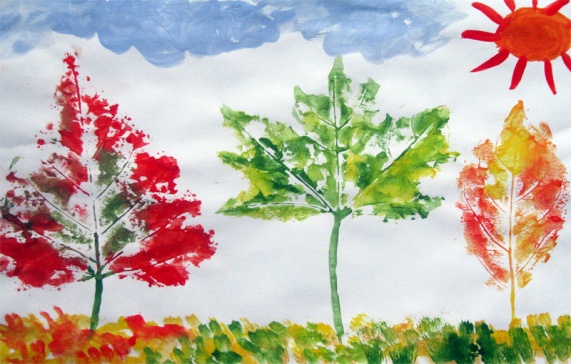 Способ получения изображения: ребенок опускает в гуашь кисть и ударяет ею по бумаге, держа вертикально. При работе кисть в воду не опускается, таким образом, заполняется весь лист, контур или шаблон. Получается имитация фактурности пушистой или колючей поверхности. 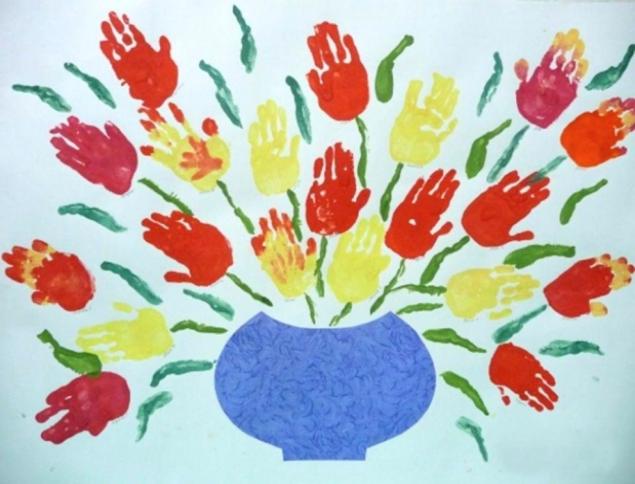 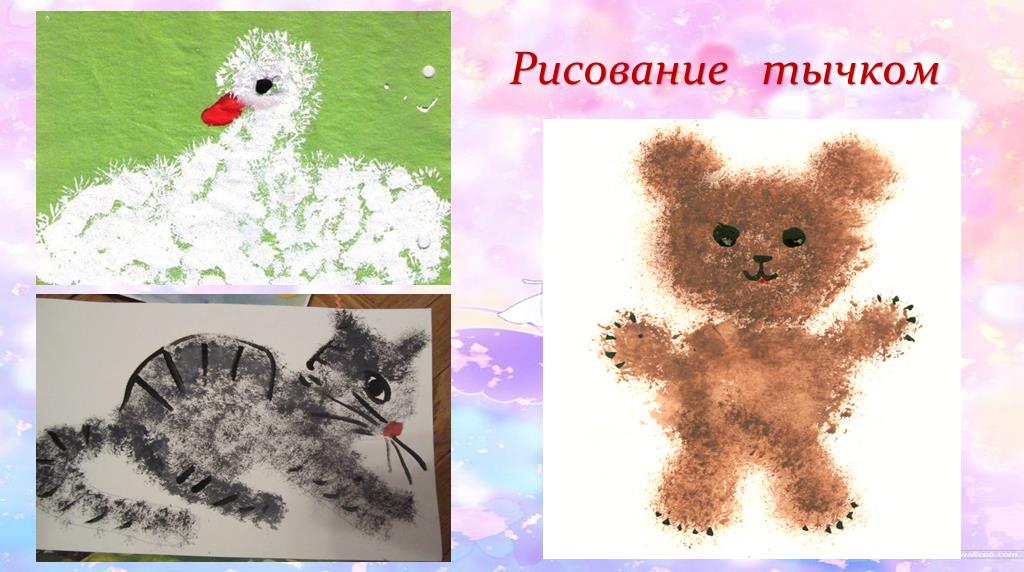 Рисование ладошкойСредства выразительности: пятно, цвет, фантастический силуэт.Материалы: широкие блюдечки с гуашью, кисть, плотная бумага любого цвета, листы большого формата, салфетки.Способ получения изображения: ребенок опускает в гуашь ладошку (всю кисть) или окрашивает ее с помощью кисточки (с пяти лет) и делает отпечаток на бумаге. Рисуют и правой и левой руками, окрашенными разными цветами. После работы руки вытираются салфеткой, затем гуашь легко смывается.Муниципальное бюджетное дошкольное образовательное учреждение детский сад №44   «Золушка»Старооскольского городского округаНЕТРАДИЦИОННЫЕ    ТЕХНИКИ РИСОВАНИЯ ДЛЯ ДЕТЕЙ С ЗПРПодготовили воспитатели: Трефилова Т.Д. Попова С.В.Отпечатки листьевСредства выразительности: фактура, цвет.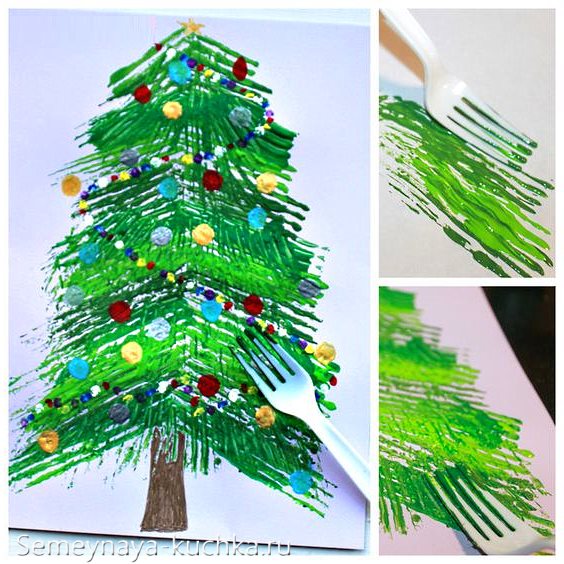 Материалы: бумага, листья разных деревьев (желательно опавшие), гуашь, кисти.Способ получения изображения: ребенок покрывает листок дерева красками разных цветов, затем прикладывает его к бумаге окрашенной стороной для получения отпечатка. Каждый раз берется новый листок. Черешки у листьев можно дорисовать кистью.Рисование вилкой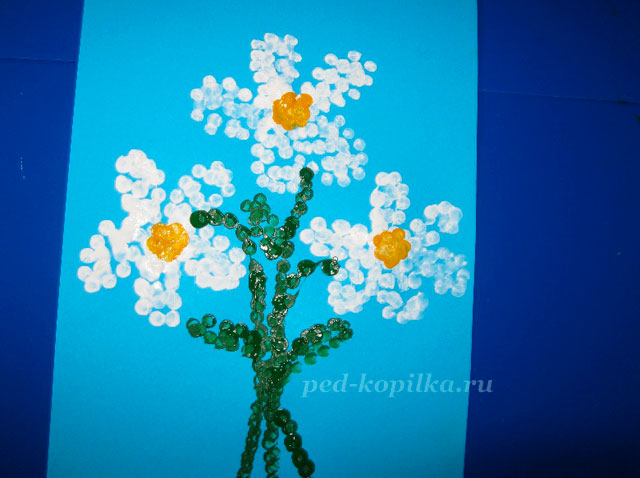 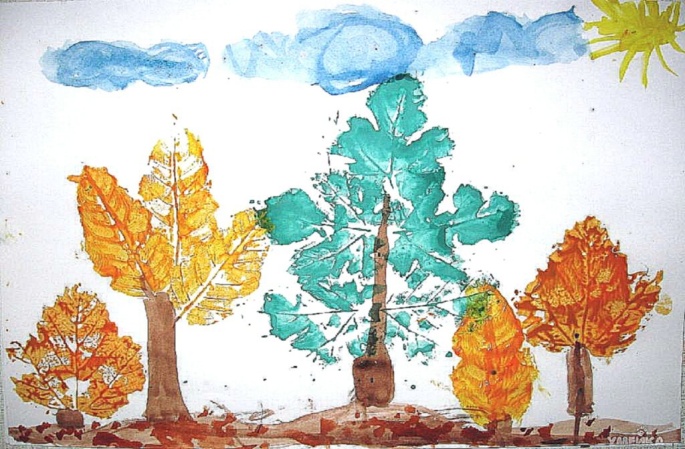 Средства выразительности: полосы, цвет, фантастический силуэт.Материалы: гуашь, пластиковые вилки, плотная бумага любого цвета, стаканы с водой, салфетки.Способ получения изображения: ребенок опускает вилку в гуашь, разведенной до консистенции сметаны  и проводит линии. Получается имитация фактурности пушистой или колючей поверхности.Рисование ватной палочкой (точечное рисование)Средства выразительности: пятно, цвет, фантастический силуэт.Материалы: гуашь, ватные палочки, плотная бумага любого цвета, стаканы с водой, салфетки.Способ получения изображения: ребенок опускает ватную палочку в воду, затем в краску и ставит на листе точки. 